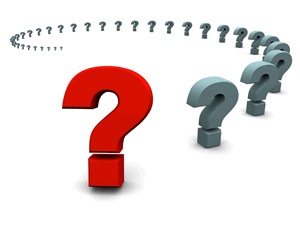 VEĽKÝ OLYMPIJSKÝ KVÍZ4. koloMölkky, Golf, Baseball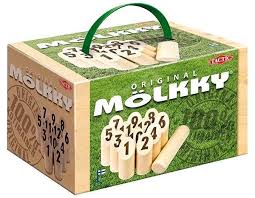 Mölkky1. Hráč urobí faul v prípade ak...a) zraní súpera b) stratí hádzací kolíkc) nezhodí ani jednu kolkud) urobí pre hode prešľap2. Hráč získava body za ...a) každú kolku, ktorá nestojí pevne na svojom miesteb) každú kolku, ktorá leží na zemic) každú spadnutú aj naklonenú kolkud) zhodenie takého počtu koliek, aký pred hodom ohlási3. Odporúčané rozmery hracej plochy súa) 100 x 50 cmb) 40 x 20 cmc) 80 x 40 cmd) 60 x 30 cm4. Hráč je vylúčený, ak...a) netrafí žiadnu kolku 3x za seboub) netrafí kolku s číslom, ktoré vopred nahlásilc) zlomí hádzací kolíkd) zhodí všetky kolky5. Hru vyhráva hráč, ktorý ...a) zhodí všetky kolkyb) ako prvý nahrá 50 bodovc) ako prvý nahrá 30 bodovd) zhodí vyšší počet koliek ako súper6. Ak hráč zhodí viac ako jednu kolku tak ...a) počíta sa mu počet bodov uvedený na kolke s najvyššou hodnotoub) započíta sa mu súčet všetkých zhodených koliekc) získava 1 bod za každú zhodenú kolkud) hádže ešte raz7. Ak niekto z hráčov prekoná hranicu 50 bodov tak ...a) vyhral a v hre už nepokračujeb) ďalej sa mu pripočítavajú bodyc) môže darovať určitý počet bodov niektorému zo súperovd) počet bodov sa mu upraví na 25 a pokračuj v hre ďalej8. Postavenie moliek jea) presne podľa určeného rozostaveniab) náhodnéc) podľa poradiad) rozdelené na párne  nepárne9. V prípade, že hráč má nahrané viac ako 37 bodov a urobí prešľap a) opakuje hodb) klesá na 25 bodovc) stratí dovtedy nahraté bodyd) stráca možnosť hodu a pokračuje druhý hráč10. Celkový počet koliek na začiatku hry jea) 10b) 15c) 12d) 20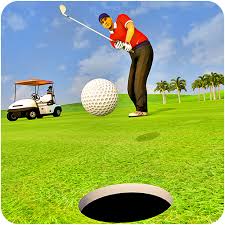 Golf1. Čo znamená v golfe termín par?a) spoluhráč		b) predpísaný počet úderov na jednej jamke	c) odpal	d) trest2.  Akej farby sú značky, ktoré označujú odpalisko pre ženy :a) čiernej	b) modrej	c) červenej	d) žletej3.  Ktoré tvrdenie je správne pre odpal loptičky z pieskovej prekážky?a) musí sa hrať, tak ako je	b) môže sa vytiahnuť na ihrisko	bez trestu	c) môže sa vytiahnuť na ihrisko, ale za 1 trestný úderd) hráč, ktorého loptička spadla do pieskovej prekážky, už nemôže pokračovať v hre na aktuálnu jamku 4. Honour znamená :a) víťazstvo	b) dráha loptičky	c) poloha lopty		d) právo odpáliť ako prvý5. Ktorá časť ihriska je súčasťou štandardnej zóny?a) jamkovisko		b) c) piesková prekážka		c) odpalisko		d) stromy6.  Výraz rough znamená  :a) vyššia nepestovaná tráva okolo ihriska	b) pomocník golfistuc) hra za nepriaznivého počasiad) kríky na ihrisku7. Aký je to trestný úder?a) úder pripočítaný súperovi pri porušení pravidielb) úder odpočítaný súperovi pri porušení pravidielc) odpálený úder mimo ihriskod) úder odpálený do vodnej prekážky8.  Označte nesprávne tvrdenie o hraní z vodnej prekážkya) môže sa loptička vytiahnuť a spustiť mimo nej za jeden trestný úderb) môže sa loptička hrať priamo z vodnej prekážky, no každý aj minutý odpal sa počítac) môže sa loptička hrať z vodnej prekážky bez započítania úderov do skóred) nemôže sa jej poloha upraviť musí sa hrať tam, kde je9. Termín putt označuje :a) pravotočivo zatočený odpalb) minutie loptičkyc) vysokú prihrávkud) dohrávku do jamky10. Loptička na jamkovisku :a) sa môže zodvihnúť a očistiť	b) nesmie zodvihnúť a očistiť	c) musí zodvihnúť a očistiť	d) môže presunúť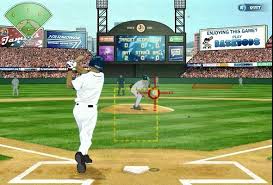 Baseball1. Každé družstvo v baseballe má na ihriskua) 7 hráčov	b) 8 hráčov	c) 9 hráčov	d) 10 hráčov2. Útočiace družstvo získa bod vtedy keďa) odpalom trafí rozhodcu	b) dobre odpáli a obehne všetky méty vrátane domácejc) dobre odpáli a postúpi na 1. métu	d) súperove družstvo stratí loptičku3. Ak by v poslednej smene iningu nastala remíza, taka) hrajú sa ďalšie smeny, kým jedno družstvo nezíska víťazný bodb) zápas skončí remízouc) vyhrá domáce družstvod) vyhrá družstvo s menšim počtom outov4. Koľko smien (iningov) je v jednom zápase?5	7	9	105. Foul ball je :a) odpal mimo výseč	b) minutie loptičky c) odpal loptičky nad seba	d) trafenie pálkara nadhodom6. Homerun jea) minutie loptičkyb) prebehnutie na druhú métuc) odpal, pri ktorom pálkar odpáli takým spôsobom, že bez chyby poliarov obehne všetky méty a pre svoj tím získa bodd) výmena páklarov7. Prvým predchodcom baseballu bol:a) tchoukball	b) Stool Ball	c) korfball	d) basketbal8. Lopta na baseball je vyplnenáa) vlnou	b) plastovými guličkami		c) pieskom	d) polystyrénom9. Pálkar je aut ak:a) odpáli loptu za plot	b) neodpáli dobrý nadhod 3x po sebec) neodpáli jeden nadhod	d) odpáli loptu mimo hranice ihriska10. Brániace družstvo získa bod, ak:a) útočiace družstvo odpáli loptu až za plotb) útočiace družstvo odpáli loptu po zemic) vyuatovaním 2 hráčov súperad) vyautovaním 3 hráčov súperaMeno a priezvisko lúštiteľa: ................................................Škola (presná adresa): .........................................................Kontakt (e mail)....................................................................Organizačné pokyny:Veľký olympijský kvíz potrvá počas celého školského roka 2019/2020.Odpovede 4. kola zasielajte do 15. mája 2021.Stredné školy odpovede posielať na mail  : janulkasz@gmail.comZákladné školy odpovede posielať na mail : ivetakrizova14@gmail.com Zo správnych odpovedí odmeníme 10 správnych odpovedí, ktorým zašleme olympijské suveníry.Dôležité upozornenie:Po uzatvorení všetkých  kôl vyžrebujeme ešte 10 zo všetkých súťažiacich a 3 najaktívnejšie školy (podmienkou je zapojenie sa aspoň do 4 kôl).